Для педагогов полезная информация в работе с детьми с ОВЗ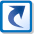 НОВОЕКорепанова И. А., Львова А. Д. Особенности игры в инклюзивной группе детского сада // Инклюзивное образование: практика, исследования, методология: Сб. материалов II Международной научно-практической конференции / Отв. ред. Алехина С. В. М.: МГППУ, 2013
Москва, РоссияНОВОЕМигунова И. Г., Позывайлова М. Л. Психолого-педагогическое сопровождение при подготовке ребенка с ограниченными возможностями здоровья к обучению в школе: теоретико-методологический аспект // Инклюзивное образование: практика, исследования, методология: Сб. материалов II Международной научно-практической конференции / Отв. ред. Алехина С. В. М.: МГППУ, 2013
Москва, РоссияНОВОЕШапкина Т. А. Матюшина Д. Н. Ленская Ю. Н. Междисциплинарное взаимодействие специалистов в организации психолого-педагогического сопровождения особого ребенка // Инклюзивное образование: практика, исследования, методология: Сб. материалов II Международной научно-практической конференции / Отв. ред. Алехина С. В. М.: МГППУ, 2013
Москва, РоссияАверина И.Е. Методические рекомендации по организации работы службы сопровождения семей с детьми раннего возраста Программа занятий детско-родительских интегративных (инклюзивных) групп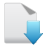 Подробнее...Азизова Д. Б., Найяр О. Г. Взаимодействие специалистов при организации образовательного процесса в детском саду, реализующем инклюзивную практику // Инклюзивное образование: практика, исследования, методология: Сб. материалов II Международной научно-практической конференции / Отв. ред. Алехина С. В. М.: МГППУ, 2013
Москва, РоссияАнтипова Ж.В. Москва, Россия Условия включения детей с нарушениями речи в дошкольное общеобразовательное учреждение // Инклюзивное образование: методология, практика, технология. –  2011. Материалы международной научно-практической конференции 20-22 июня 2011: под ред. С.В. Алехиной. –  М.: МГППУ, 2011 Антонова Е.А. Самара, Россия Ранняя специальная помощь в инклюзивном образовательном процессе // Инклюзивное образование: методология, практика, технология. –  2011. Материалы международной научно-практической конференции 20-22 июня 2011: под ред. С.В. Алехиной. –  М.: МГППУ, 2011. Барбарян Э.Г. Москва, Россия Преодоление нарушений личностного развития и социализация детей с задержкой психического развития в результате инклюзивного обучения // Инклюзивное образование: методология, практика, технология. –  2011. Материалы международной научно-практической конференции 20-22 июня 2011: под ред. С.В. Алехиной. –  М.: МГППУ, 2011 Ворошнина О.Р., Наумов А.А. Пермь, Россия Проблемы интеграции и инклюзии детей с ограниченными возможностями здоровья в дошкольное образовательное пространство // Инклюзивное образование: методология, практика, технология. –  2011. Материалы международной научно-практической конференции 20-22 июня 2011: под ред. С.В. Алехиной. –  М.: МГППУ, 2011 Гориненко Е.Н. Воронеж, Россия Социальное партнёрство на рынке дошкольного образования // Инклюзивное образование: методология, практика, технология. –  2011. Материалы международной научно-практической конференции 20-22 июня 2011: под ред. С.В. Алехиной. –  М.: МГППУ, 2011 Еремина А.А. Коррекционно-педагогическая работа с детьми со сложной структурой дефекта Программа формирования продуктивных видов деятельности у детей в условиях интегративного обучения. Программа развития движений у детей с нарушением интеллекта дошкольного возраста в интегративной группе. Авт.-сост. А.А. Еремина. Под ред. Т.В. Волосовец, Е.Н. Кутеповой. – М.: РУДН, 2007. – 30 с.Подробнее...Зигле Л.А., Микшина Е.П., Санкт-Петербург, Россия Концепция региональной модели совместного обучения и воспитания в системе дошкольного образования г.Санкт-Петербурга // Инклюзивное образование: методология, практика, технология. –  2011. Материалы международной научно-практической конференции 20-22 июня 2011: под ред. С.В. Алехиной. –  М.: МГППУ, 2011 Караневская О.В., Яремчук М.В. Москва, Россия Помощь детям с особенностями развития на этапе подготовки к школьному обучению: психолого-педагогическая модель // Инклюзивное образование: методология, практика, технология. –  2011. Материалы международной научно-практической конференции 20-22 июня 2011: под ред. С.В. Алехиной. –  М.: МГППУ, 2011 Леонгард Э.И., Самсонова Е.Г., Иванова Е.А. Нормализация условий воспитания и обучения детей с ограниченными возможностями здоровья (нарушения слуха) : Серия «Инклюзивное образование». Выпуск 7./ отв.ред.С.А.Войтас. - М. : МГППУ, 2011 Подробнее...Максимова Л.А. Екатеринбург, Россия Комплексное психолого-педагогическое сопровождение детей с нарушениями зрения в условиях детского дошкольного учреждения общеразвивающего вида // Инклюзивное образование: методология, практика, технология. –  2011. Материалы международной научно-практической конференции 20-22 июня 2011: под ред. С.В. Алехиной. –  М.: МГППУ, 2011 Моржина Е.В. Москва, Россия Из опыта организации интегративных групп в Центре лечебной педагогики // Инклюзивное образование: методология, практика, технология. –  2011. Материалы международной научно-практической конференции 20-22 июня 2011: под ред. С.В. Алехиной. –  М.: МГППУ, 2011 Панкратова М.В. Москва, Россия Жестово-двигательные игры в работе с детьми, имеющими грубые нарушения коммуникативного поведения, в инклюзивных группах ДОУ // Инклюзивное образование: методология, практика, технология. –  2011. Материалы международной научно-практической конференции 20-22 июня 2011: под ред. С.В. Алехиной. –  М.: МГППУ, 2011 Ремезова Л.А., Курицина О.В. Самара, Россия Инклюзивное дошкольное образование детей с нарушением зрения // Инклюзивное образование: методология, практика, технология. –  2011. Материалы международной научно-практической конференции 20-22 июня 2011: под ред. С.В. Алехиной. –  М.: МГППУ, 2011 Слюсарева Е.С. Ставрополь, Россия Ранняя помощь в системе инклюзивного образования детей с ограниченными возможностями здоровья // Инклюзивное образование: методология, практика, технология. –  2011. Материалы международной научно-практической конференции 20-22 июня 2011: под ред. С.В. Алехиной. –  М.: МГППУ, 2011. Цырульникова Е.Л. Москва, Россия Интегративный детский сад: пути помощи ребенку с ограниченными возможностями здоровья // Инклюзивное образование: методология, практика, технология. –  2011. Материалы международной научно-практической конференции 20-22 июня 2011: под ред. С.В. Алехиной. –  М.: МГППУ, 2011 Взаимодействие с родителямиГраматкина И.Р. Москва, Россия Проблема отношения родителей к детям с ОВЗ, посещающим инклюзивный детский сад // Инклюзивное образование: методология, практика, технология. –  2011. Материалы международной научно-практической конференции 20-22 июня 2011: под ред. С.В. Алехиной. –  М.: МГППУ, 2011 Яковенко Т.Д. Новосибирск, Россия Психологическое консультирование семей, воспитывающих детей дошкольного возраста с ограниченными возможностями здоровья // Инклюзивное образование: методология, практика, технология. –  2011. Материалы международной научно-практической конференции 20-22 июня 2011: под ред. С.В. Алехиной. –  М.: МГППУ, 2011 ИСТОЧНИК:  ИНФРМАЦИОННО-МЕТОДИЧЕСКИЙ ПОРТАЛ ПО ИНКЛЮЗИВНОМУ И СПЕЦИАЛЬНОМУ ОБРАЗОВАНИЮ. ОБРАЗОВАНИЕ БЕЗ ГРАНИЦ. (в колонке слева СПЕЦИАЛИСТАМ, РОДИТЕЛЯМ)